KINDERGARTEN SUPPLY LIST1 backpack- No wheels on the backpack!1 lunchbox1 water bottle1 box of pencils3 boxes of 24 crayons1 box of colored pencils1 box of washable markers3 packs of expo dry erase markers1 pack of glue sticks3 - 2 pocket folders2 primary kindergarten notebooks 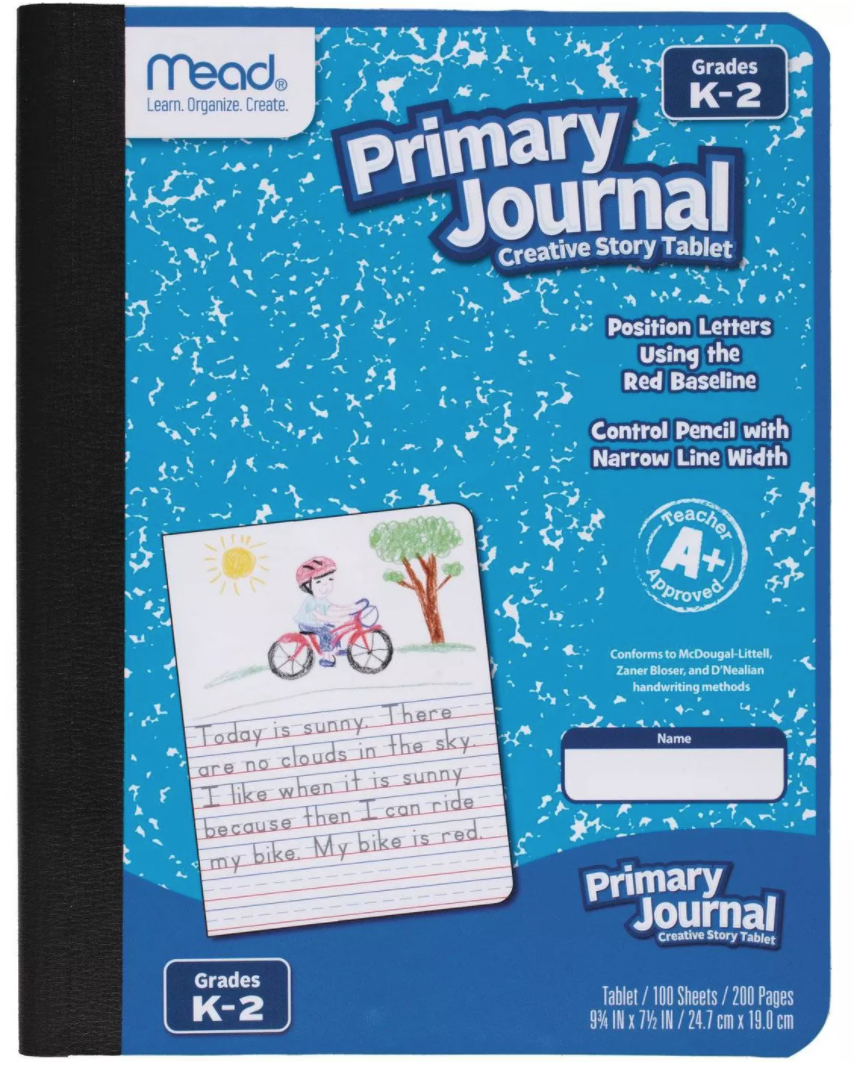 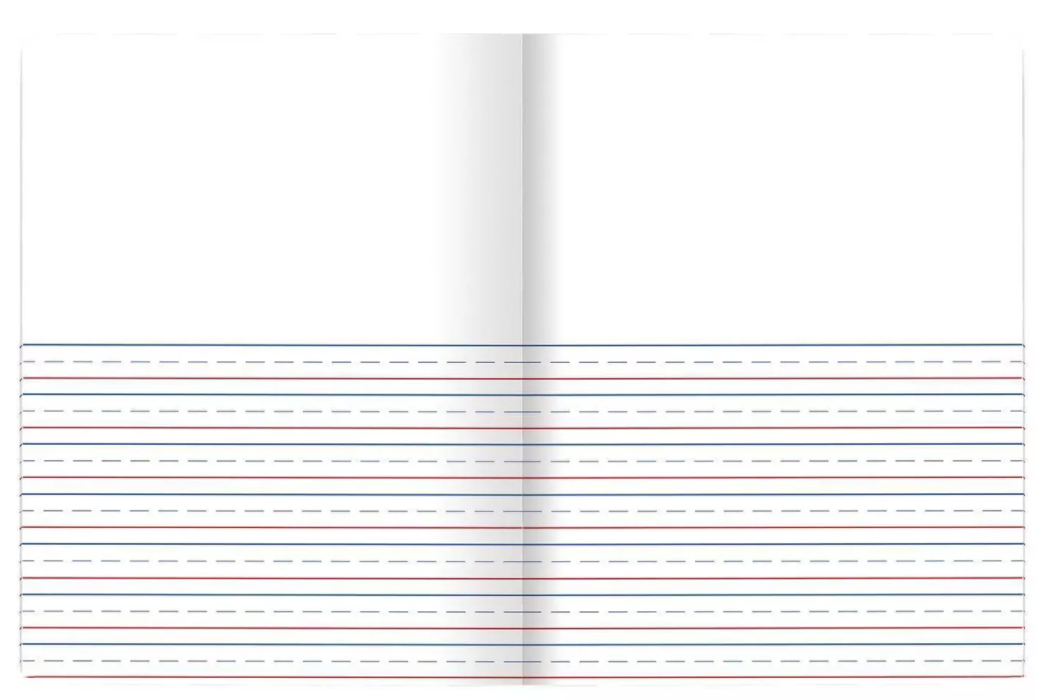 2 packs of printer paper*1 set of plug-in headphones to be kept in school (please no bluetooth headphones) 2 boxes of tissues4 rolls of paper towels2 containers of Lysol wipes2 packs of baby wipes3 boxes of magic erasers*2 bottles of hand soapZiplock Bags- Girls bring 1 box of gallon size bags (please do not send gallon bags with sliders or stand and fill bottoms)Boys bring 1 box of sandwich size bags1 change of clothes labeled with your child’s name!**Please include the following articles of clothing: shirt, pants, socks, underwear, and shoes.**We strongly encourage velcro or no lace shoes unless your child knows how to tie their own shoes LISTA DE SUMINISTROS PARA EL JARDÍN DE NIÑOS1 mochila - ¡Sin ruedas en la mochila!caja de 1 l1 botella de agua1 caja de lápices3 cajas de 24 crayones1 caja de lápices de colores1 caja de rotuladores lavables3 paquetes de marcadores de borrado en seco e xpo1 paquete de barras de pegamento3 - 2 carpetas de bolsillo2 cuadernos de kínder de primaria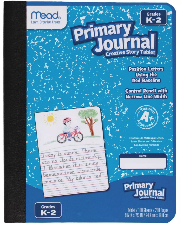 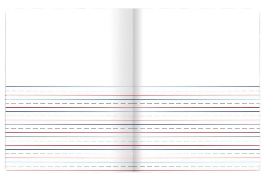 2 paquetes de papel de impresora* 1 juego de auriculares enchufables para guardar en la escuela (por favor, no auriculares bluetooth)2 cajas de pañuelos4 rollos de toallas de papel2 envases de toallitas Lysol2 paquetes de toallitas para bebés3 cajas de borradores mágicos*2 botellas de jabón de manosBolsas Ziplock -Las niñas traigan 1 caja de bolsas de un galón ( por favor no envíen bolsas de un galón con deslizadores o soporte y llenen los fondos)Los niños traen 1 caja de bolsas tamaño sándwich1 cambio de ropa rotulado con el nombre de tu hijo !**Por favor incluya las siguientes prendas de vestir: camisa, pantalones, calcetines, ropa interior y zapatos.** Recomendamos encarecidamente los zapatos con velcro o sin cordones, a menos que su hijo sepa cómo atarse los zapatos.